A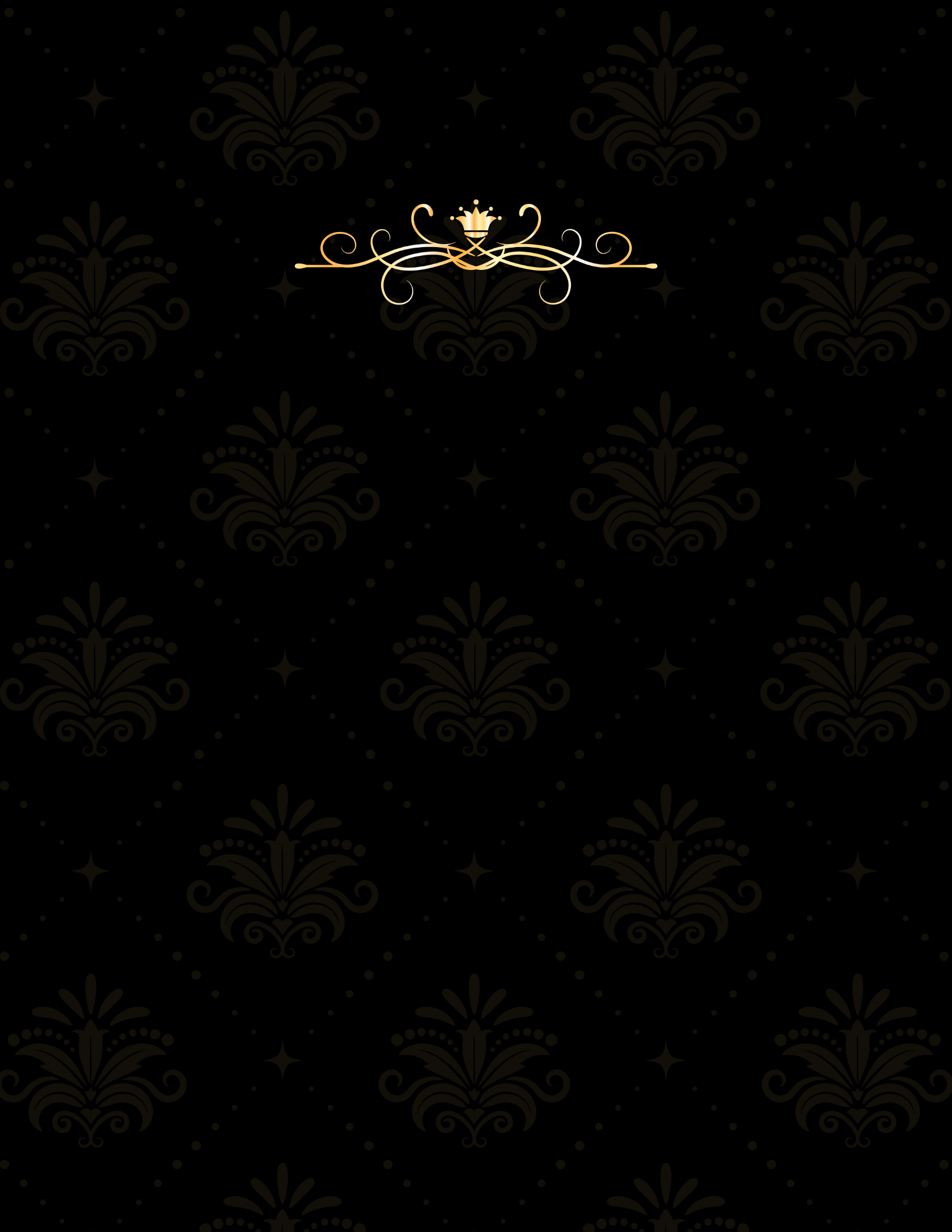 